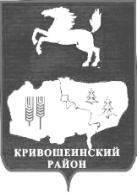 ДУМА КРИВОШЕИНСКОГО РАЙОНАРЕШЕНИЕ     25.04.2013.                                               с. Кривошеино                                                  № 261                                                                  Томской областиОб утверждении Перечня должностей муниципальной службы в Администрации Кривошеинского района и ее органах, при назначении на которые и замещении которых граждане  обязаны представлять сведения о своих доходах, расходах, об имуществе и обязательствах имущественного характера, а также о доходах, расходах, об имуществе и обязательствах имущественного характера своих супруги (супруга) и несовершеннолетних детей (в редакции решений Думы от 28.11.2013 № 316; от 28.04.2016 № 57).На основании п.10 ст.1 Закона Томской области от 15.03.2013 № 35-ОЗ «О внесении изменений в отдельные законодательные акты Томской области по вопросам муниципальной службы», в целях реализации Федерального закона от 25.12.2008г. №273-ФЗ «О противодействии коррупции», п. 3 Указа Президента Российской Федерации от 18.05.2009г. №557,       Дума Кривошеинского района РЕШИЛА:1. Утвердить Перечень должностей муниципальной службы в Администрации Кривошеинского района и ее органах, при назначении на которые и замещении  которых граждане обязаны представлять сведения о своих доходах, расходах, об имуществе и обязательствах имущественного характера, а также сведения о доходах, расходах, об имуществе и обязательствах имущественного характера своих супруги (супруга) и несовершеннолетних детей, согласно приложению  к настоящему Решению2.  Настоящее  Решение опубликовать в газете «Районные вести» и разместить на официальном сайте муниципального образования Кривошеинский район в информационно-телекоммуникационной сети «Интернет».3.  Настоящее  Решение вступает в силу с 01 июня 2013 года, но не ранее его официального опубликования.4.  Контроль за исполнением настоящего Решения возложить на Комитет Думы по социально-правовым вопросам.Председатель ДумыКривошеинского района	В.В.НестеровГлава Кривошеинского района	А.В.РазумниковПриложение к решению                                                                                         Думы Кривошеинского района от 25.04.2013 № 261ПЕРЕЧЕНЬдолжностей муниципальной службы в Администрации Кривошеинского района и ее органах, при назначении на которые и замещении которых граждане обязаны представлять сведения о своих доходах, расходах, об имуществе и обязательствах имущественного характера, а также о доходах, расходах, об имуществе и обязательствах имущественного характера своих супруги (супруга) и несовершеннолетних детей№ п/пНаименование должности муниципальной службыГруппа должностей1Первый заместитель Главы Кривошеинского района главная2Заместитель Главы Кривошеинского района  по вопросам ЖКХ, строительства, транспорта, связи, ГО и ЧС главная3Управляющий делами Администрации Кривошеинского районаведущая4Руководители отдела в составе  Администрации муниципального образованияведущая5Руководитель Управления в структуре Администрации муниципального образования и обладающий правами юридического лицаведущая6Руководители отдела в составе Управления в структуре Администрации муниципального образованиястаршая7Главный специалист - по развитию отраслей животноводства, ЛПХ и предпринимательства- по опеке и попечительству-по закупкамстаршая8Ведущий специалист - по вопросам ЖКХ- по жилищным целевым программам- по вопросам развития производства и предпринимательства- по опеке и попечительству- по контролю в сфере закупокстаршая